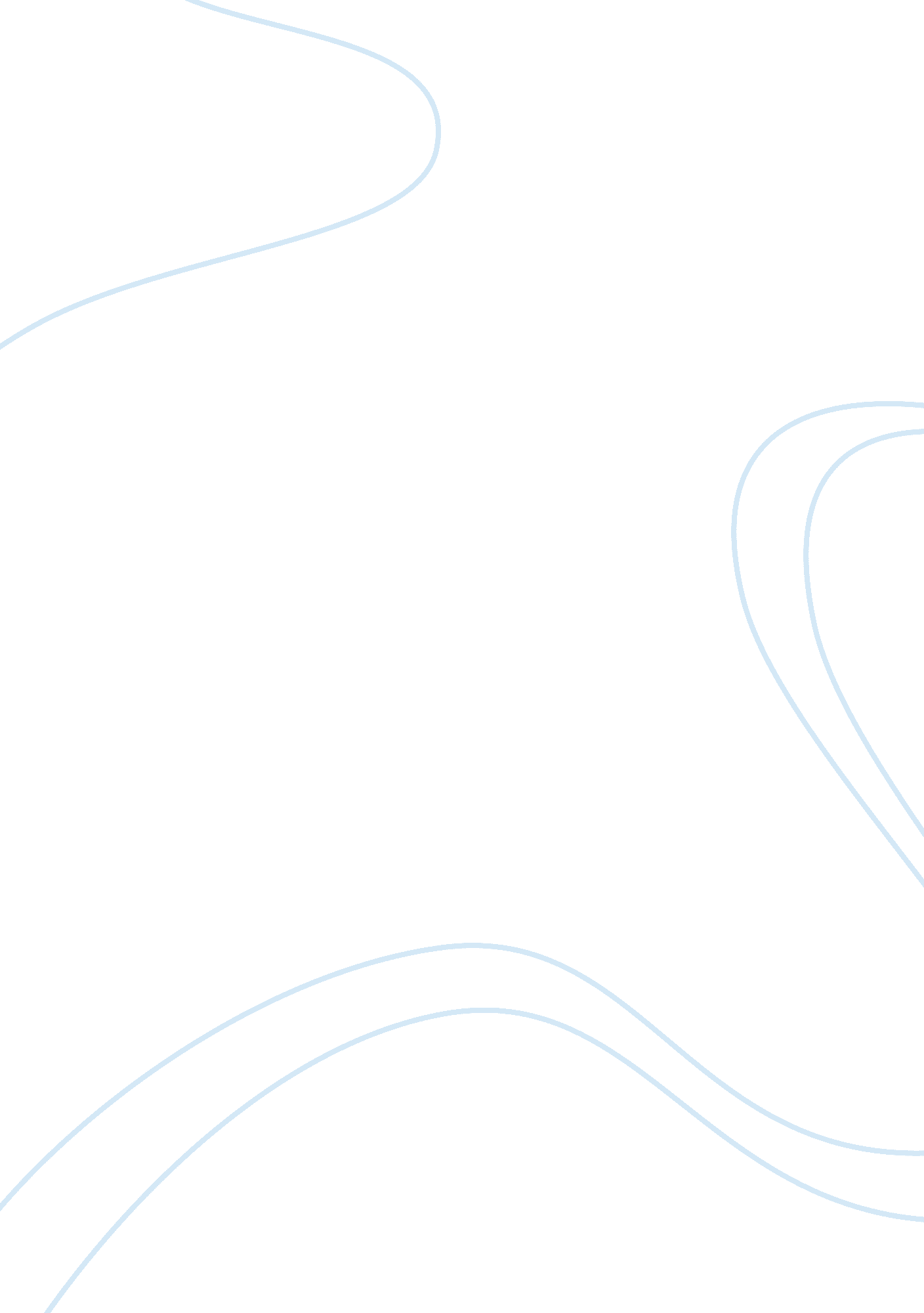 How scientific management revolutionized productivity in many industriesHistory, Revolution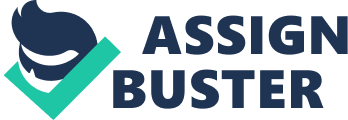 Contents Maslow ‘ s Theory – Restrictions and Criticism Scientific Management Frederick Taylor was a chief at Bethlehem Steel Works at the bend of the century. Developed a subject called scientific direction, which included a technique called clip and gesture surveies, which revolutionized productiveness in many industries. Taylor dealt with the job of how to acquire more out of workers. One rule he relied on was piecework. This is where you acquire paid by the figure of X that you produce. Part of the director ‘ s occupation, in Taylor ‘ s head, was to analyse undertakings and interrupt them down in such a manner that you could pay people on a piecework payment program. Another Taylor rule was that the director does the thought and the worker does the physical labour. He felt that if you let the worker the thought, he would non make every bit good a occupation as person who is a specializer in believing. In peculiar, the worker would non calculate out the best manner to make the work. But a director could analyse the undertaking and figure out scientifically the best manner to acquire it done. The most celebrated illustration is traveling hog Fe ( rough Fe that comes in pieces called “ hogs ” weighing about 92 lbs ) . The undertaking was simple: to take hog Fe from the blast furnace and carry it up a board onto a railway auto. Taylor studied the work forces as they did this. At the clip, good workers were able to travel about 12 dozenss per twenty-four hours. Based on some simple bio-mechanical analysis of energy outgo and efficiency, Taylor calculated that a adult male in good status should be able to travel 47 dozenss a twenty-four hours. Now, he knew that merely stating the workers that this was now traveling to be the new norm would non work. Even if they were willing, they would certainly seek to rush everything up, and stop up acquiring tired excessively rapidly, with the possible consequence of traveling even less than 12 dozenss. Based on his bio-mechanical analysis, Taylor knew that the lone manner to accomplish 47 dozenss would be to walk at a certain mensural gait, to transport it merely so, imbibe H2O at measured intervals, and to take really frequent but really short interruptions, whether the adult male thought he wanted one or non. So he put the work forces on a stop watch, and told them when to travel, when to halt, when to take a breath, etc. The really first twenty-four hours, his first capable moved 47 dozenss. A cardinal lesson he drew here was the worker himself does non hold the agencies to calculate out the best manner to make the occupation. Alternatively, he does it the manner it has ever been done, which is non needfully the best manner. So he advocated a strong division of labour between direction ( believing ) and worker ( making ) . It is the director ‘ s occupation to to the full understand the worker ‘ s undertaking, and to be after a method of making it, and so coercing the worker to make it that manner. Taylor felt that workers ‘ efforts to make things their ain manner were damaging to the company and to the worker ( since they would carry through less and acquire paid less ) . He said that a trained gorilla would do a better worker than most worlds. Today, this sounds violative and that kind of attitude would non acquire really far. Furthermore, the basic focal point on the demands of the undertakings instead than the demands of the individuals has non been in trend over the last 20 old ages. Merely now, nevertheless, as re-engineering additions popularity, the focal point is switching one time once more on construction over people as the variable to pull strings to better public presentation. A Fayol ( 1841-1925 ) Functions and Principles of Management Henri Fayol, a Gallic applied scientist and manager of mines, was small unknown outside France until the late 40s when Constance Storrs published her interlingual rendition of Fayol ‘ s 1916 “ Administration Industrielle et Generale “ . Fayol ‘ s calling began as a excavation applied scientist. He so moved into research geology and in 1888 joined, Comambault as Director. Comambault was in trouble but Fayol turned the operation unit of ammunition. On retirement he published his work – a comprehensive theory of disposal – described and classified administrative direction functions and procedures so became recognized and referenced by others in the turning discourse about direction. He is often seen as a key, early subscriber to a classical or administrative direction school of idea ( even though he himself would ne’er hold recognised such a “ school ” ) . His speculating about disposal was built on personal observation and experience of what worked good in footings of administration. His aspiration for an “ administrative scientific discipline ” sought a consistent set of rules that all organisations must use in order to run decently. F. W. Taylor published “ The Principles of Scientific Management ” in the USA in 1911, and Fayol in 1916 examined the nature of direction and disposal on the footing of his Gallic excavation administration experiences.. Fayol synthesised assorted dogmas or rules of administration and direction and Taylor on work methods, measuring and simplification to procure efficiencies. Both referenced functional specialization. Both Fayol and Taylor were reasoning that rules existed which all administrations – in order to run and be administered expeditiously – could implement. This type of averment typifies a “ one best manner ” attack to direction thought. Fayol ‘ s five maps are still relevant to discussion today about direction functions and action. to calculate and be after – prevoyance analyze the hereafter and pull up programs of action to organize construct up the construction, stuff and homo of the project to command maintain activity among the forces to coordinate bind together, unify and harmonise activity and attempt to command see that everything occurs in conformance with policy and practise Fayol besides synthesised 14 rules for organizational design and effectual disposal. It is worthwhile reflecting on these are comparing the decisions to modern-day vocalizations by Peters, Kanter and Handy to call but three direction gurus. Fayol ‘ s 14 rules are: specialisation/division of labor A rule of work allotment and specialization in order to concentrate activities to enable specialization of accomplishments and apprehensions, more work focal point and efficiency. authorization with corresponding duty If duties are allocated so the station holder needs the needed authorization to transport these out including the right to necessitate others in the country of duty to set about responsibilities. Authority stems from: that ascribed from the deputation procedure ( the occupation holder is assigned to move as the agent of the high authorization to whom they report – hierarchy ) allotment and permission to utilize the necessary resources needed ( budgets, assets, staff ) to transport out the duties. choice – the individual has the expertness to transport out the duties and the personal qualities to win the support and assurance of others. The R = A correspondence is of import to understand. R = A enables answerability in the deputation procedure. Who do we get by with state of affairss where R & gt ; A? Are there work state of affairss where our R & lt ; A? “ opinion demands high moral character, hence, a good leader should possess and inculcate into those around him bravery to accept duty. The best precaution against maltreatment of authorization and failing on the portion of a higher director is personal unity and peculiarly high moral character of such a director… .. this unity, is conferred neither by election nor ownership. “ 1916 A director should ne’er be given authorization without duty — and besides should ne’er be given duty without the associated authorization to acquire the work done. subject The generalization about subject is that subject is indispensable for the smooth running of a concern and without it – criterions, consistence of action, attachment to regulations and values – no endeavor could thrive. “ in an kernel – obeisance, application, energy, behavior and outward Markss of regard observed in conformity with standing understandings between houses and its employees “ 1916 integrity of bid The thought is that an employee should have instructions from one superior merely. This generalization still holds – even where we are involved with squad and matrix constructions which involve describing to more than one foreman – or being accountable to several clients. The basic concern is that tensenesss and quandary arise where we report to two or more foremans. One foreman may desire Ten, the other Y and the subsidiary is caught between the Satan and the deep blue sea. integrity of way The integrity of bid thought of holding one caput ( main executive, cabinet consensus ) with agree intents and aims and one program for a group of activities ) is clear. subordination of single involvement to the general involvement Fayol ‘ s line was that one employee ‘ s involvements or those of one group should non predominate over the administration as a whole. This would trip a lively argument about who decides that the involvements of the administration as a whole are. Ethical quandary and affairs of corporate hazard and the behavior of single “ chancers ” are involved here. Fayol ‘ s work – assumes a shared set of values by people in the administration – a unitarism where the grounds for organizational activities and determinations are in some manner impersonal and sensible. wage of staff “ the monetary value of services rendered. “ 1916 The general rule is that degrees of compensation should be “ just ” and every bit far as possible afford satisfaction both to the staff and the house ( in footings of its cost constructions and desire for profitability/surplus ) . centralization Centralization for HF is indispensable to the administration and a natural effect of organizing. This issue does non travel off even where flatter, devolved administrations occur. Decentralisation – is often centralisaed-decentralisation! ! ! The manners of control over the actions and consequences of devolved administrations are still affairs necessitating considerable attending. scalar chain/line of authorization The scalar concatenation of bid of describing relationships from top executive to the ordinary store secret agent or driver demands to be reasonable, clear and understood. order The degree of generalization becomes hard with this rule. Basically an administration “ should ” supply an orderly topographic point for each single member – who needs to see how their function fits into the administration and be confident, able to foretell the administrations behaviour towards them. Thus policies, regulations, instructions and actions should be apprehensible and understood. Orderliness implies steady evolutionary motion instead than wild, anxiousness provoking, unpredictable motion. equity Equity, equity and a sense of justness “ should ” permeate the administration – in rule and pattern. stableness of term of office Time is needed for the employee to accommodate to his/her work and execute it efficaciously. Stability of term of office promotes loyalty to the administration, its intents and values. enterprise At all degrees of the organizational construction, ardor, enthusiasm and energy are enabled by people holding the range for personal enterprise. ( Note: Tom Peters recommendations in regard of employee authorization ) esprit de corps Here Fayol emphasises the demand for edifice and maintaining of harmoniousness among the work force, squad work and sound interpersonal relationships. — — — — — — — — — — — — — — — — — — — — — — — — — — — — — Douglas McGregor – theory ten Y Douglas McGregor ‘ s XY Theory, pull offing an X Theory foreman, and William Ouchi ‘ s Theory Z Douglas McGregor, an American societal psychologist, proposed his celebrated X-Y theory in his 1960 book ‘ The Human Side Of Enterprise ‘ . Theory x and theory Y are still referred to normally in the field of direction and motive, and whilst more recent surveies have questioned the rigidness of the theoretical account, McGregor ‘ s X-Y Theory remains a valid basic rule from which to develop positive direction manner and techniques. McGregor ‘ s XY Theory remains cardinal to organisational development, and to bettering organisational civilization. McGregor ‘ s X-Y theory is a good and simple reminder of the natural regulations for pull offing people, which under the force per unit area of daily concern are all excessively easy forgotten. McGregor maintained that there are two cardinal attacks to pull offing people. Many directors tend towards theory x, and by and large acquire hapless consequences. Enlightened directors use theory Y, which produces better public presentation and consequences, and allows people to turn and develop. A theory x ( ‘ authoritarian direction ‘ manner ) The mean individual dislikes work and will avoid it he/she can. Therefore most people must be forced with the menace of penalty to work towards organizational aims. The mean individual prefers to be directed ; to avoid duty ; is comparatively ambitionless, and wants security above all else. theory Y ( ‘ participative direction ‘ manner ) Attempt in work is every bit natural as work and drama. Peoples will use self-control and autonomy in the chase of organizational aims, without external control or the menace of penalty. Committedness to aims is a map of wagess associated with their accomplishment. Peoples normally accept and frequently seek duty. The capacity to utilize a high grade of imaginativeness, inventiveness and creativeness in work outing organizational jobs is widely, non narrowly, distributed in the population. In industry the rational potency of the mean individual is merely partially utilized. A tools for instruction, understanding and measuring xy theory factors The XY Theory diagram and measurement tool below ( pdf and doc versions ) are versions of McGregor ‘ s thoughts for modern organisations, direction and work. They were non created by McGregor. I developed them to assist apprehension and application of McGregor ‘ s XY Theory construct. The trial is a simple brooding tool, non a scientifically validated instrument ; it ‘ s a acquisition assistance and wide index. Please utilize it as such. features of the x theory director Possibly the most noticeable facets of McGregor ‘ s XY Theory – and the easiest to exemplify – are found in the behavior of bossy directors and organisations which use bossy direction manners. What are the features of a Theory X director? Typically some, most or all of these: results-driven and deadline-driven, to the exclusion of everything else intolerant issues deadlines and ultimatums distant and detached aloof and chesty elitist short pique cries issues instructions, waies, edicts issues menaces to do people follow instructions demands, ne’er asks does non take part does non team-build unconcerned about staff public assistance, or morale proud, sometimes to the point of suicide one-way communicator hapless hearer basically insecure and perchance neurotic anti-social vindictive and recriminatory does non thank or praise withholds wagess, and suppresses wage and wages degrees scrutinises outgo to the point of false economic system seeks perpetrators for failures or deficits seeks to allocate blasted alternatively of concentrating on larning from the experience and preventing return does non ask for or welcome suggestions takes unfavorable judgment severely and probably to revenge if from below or peer group hapless at proper deputing – but believes they delegate good thinks giving orders is deputing holds on to duty but shifts answerability to subsidiaries comparatively unconcerned with puting in anything to derive future betterments unhappy A how to pull off upwards – pull offing your Ten theory foreman Working for an X theory foreman is n’t easy – some utmost X theory directors make highly unpleasant directors, but there are ways of pull offing these people upwards. Avoiding confrontation ( unless you are truly being bullied, which is a different affair ) and presenting consequences are the cardinal tactics. Theory Ten directors ( or so theory Y directors exposing theory X behavior ) are chiefly consequences oriented – so orientate your your ain treatments and traffics with them around consequences – ie what you can present and when. Theory Ten directors are facts and figures oriented – so cut out the minor expenses, be able to mensurate and confirm anything you say and do for them, particularly describing on consequences and activities. Theory Ten directors by and large do n’t understand or hold an involvement in the human issues, so do n’t seek to appeal to their sense of humanity or morality. Put your ain aims to run into their organizational purposes and hold these with the directors ; be seen to be self-starting, self-motivating, self-restraining and well-organised – the more the X theory director sees you are pull offing yourself and bring forthing consequences, the less they ‘ ll experience the demand to make it for you. Always present your committednesss and promises. If you are given an unrealistic undertaking and/or deadline province the grounds why it ‘ s non realistic, but be really certain of your land, do n’t be negative ; be constructive as to how the overall purpose can be achieved in a manner that you know you can present. Stand up for yourself, but constructively – avoid confrontation. Never threaten or travel over their caputs if you are dissatisfied or you ‘ ll be in large problem afterwards and life will be a batch more hard. If an X theory foreman Tells you how to make things in ways that are non comfy or right for you, so do n’t oppugning the procedure, merely corroborate the end-result that is required, and look into that it ‘ s all right to ‘ streamline the procedure ‘ or ‘ get things done more expeditiously ‘ if the opportunity arises – they ‘ ll usually hold to this, which efficaciously gives you control over the ‘ how ‘ , provided you deliver the ‘ what ‘ and ‘ when ‘ . And this is truly the kernel of pull offing upwards X theory directors – focal point and acquire understanding on the consequences and deadlines – if you systematically present, you ‘ ll progressively be given more leeway on how you go about the undertakings, which amounts to more freedom. Be cognizant besides that many X theory directors are forced to be X theory by the short-run demands of the administration and their ain higher-ups – an X theory director is normally person with their ain jobs, so seek non to give them any more. theory z – William ouchi First things foremost – Theory Z is non a McGregor thought and as such is non Mcgregor ‘ s extension of his XY theory. Theory Z was developed by non by McGregor, but by William Ouchi, in his book 1981 ‘ Theory Z: How American direction can Meet the Nipponese Challenge ‘ . William Ouchi is professor of direction at UCLA, Los Angeles, and a board member of several big US administrations. Theory Z is frequently referred to as the ‘ Japanese ‘ direction manner, which is basically what it is. It ‘ s interesting that Ouchi chose to call his theoretical account ‘ Theory Z ‘ , which apart from anything else tends to give the feeling that it ‘ s a McGregor thought. One wonders if the thought was non considered strong plenty to stand entirely with a wholly new name… However, Theory Z basically advocates a combination of all that ‘ s best about theory Y and modern Nipponese direction, which places a big sum of freedom and trust with workers, and assumes that workers have a strong trueness and involvement in team-working and the administration. Theory Z besides places more trust on the attitude and duties of the workers, whereas Mcgregor ‘ s XY theory is chiefly focused on direction and motive from the director ‘ s and administration ‘ s position. There is no uncertainty that Ouchi ‘ s Theory Z theoretical account offers first-class thoughts, albeit it missing the simple elegance of Mcgregor ‘ s theoretical account, which let ‘ s confront it, 1000s of administrations and directors around the universe have still yet to embracing. For this ground, Theory Z may for some be like seeking to pull off the kitchen at the Ritz before get the hanging the ability to cook a nice fried breakfast. The doc version, is helpful for learning and preparation, presentations and undertaking work, and is adapted from McGregor ‘ s thoughts so as to convey merely and rapidly the kernel of the construct. Bureaucracy ( Max Weber ) The last century saw the flawlessness of the bureaucratism — a signifier of organisation that has been tremendously successful and is the consequence of 1000s of old ages of test and mistake development. Max Weber outlined the cardinal features of a bureaucratism: specification of occupations with elaborate rights, duties, duties, range of authorization system of supervising and subordination integrity of bid extended usage of written paperss preparation in occupation demands and accomplishments application of consistent and complete regulations ( company manual ) assign work and engage forces based on competency and experience Today, many of these rules seem obvious and platitude. However, they are all innovations — – organisations did non ever have these characteristics. Today we besides think of bureaucratisms as inefficient, slow and by and large bad. In Weber ‘ s clip, they were seen as wonderfully efficient machines that faithfully accomplished their ends. And in fact, bureaucratisms did go tremendously successful, easy outcompeting other organisation signifiers such as household concerns and adhocracies. They besides did much to present constructs of equity and equality of chance into society, holding a profound consequence on the societal construction of states. However, bureaucratisms are better for some undertakings than others. In peculiar, bureaucratisms are non well-suited to industries in which engineering alterations quickly or is non yet well-understood. Bureaucracies excel at concerns affecting everyday undertakings that can be well-specified in authorship and do n’t alter rapidly. Weber ‘ s Rational Bureaucracy ( At the bend of the century a sociologist named Max Weber began to analyze the new signifiers of organisation being developed for pull offing big Numberss of people in widespread and complex activities. Since he was German, he was really familiar with Moltke ‘ s development of the General Staff ( see class package stuff on nineteenth Century Bureaucracies ) . Furthermore, Germany had been an early leader in developing a civil service. At the same clip, German industry was get downing to follow the organisational methods developed in the United States. Surveying this scene, Weber attempted to insulate the elements common to all of these new organisations. Weber concluded that all these new large-scale organisations were similar. Each was a bureaucratism. Today many of us regard bureaucratism as a dirty word, proposing ruddy tape, inefficiency, and officiousness As we shall see, bureaucratisms can develop these characteristics, particularly if authorization is extremely centralized. Weber ‘ s intent, nevertheless, was to specify the indispensable characteristics of new organisations and to bespeak why these organisations worked so much better than traditional 1s. Let us analyze the characteristics that Weber found in bureaucratisms. Above all, Weber emphasized that bureaucratic organisations were an effort to repress human personal businesss to the regulation of reason-to brand it possible to carry on the concern of the organisation “ harmonizing to calculable regulations. ” For people who developed modern organisations, the intent was to happen rational solutions to the new jobs of size Weber saw bureaucratism as the rational merchandise of societal technology, merely as the machines of the Industrial Revolution were the rational merchandises of mechanical technology. He wrote: “ The decisive ground for the progress of bureaucratic organisation has ever been its strictly proficient high quality over any former organisation. The to the full developed bureaucratic mechanism compares with other organisations precisely as does the machine with non-mechanical manners of production. ” [ Weber, 1946 ] . For Weber the term bureaucratism was inseparable from the term reason. And we may talk of his construct as a “ rational bureaucratism ” But what were the characteristics developed to do bureaucratisms rational? We have already met them: ( 1 ) functional specialisation ( 2 ) clear lines of hierarchal authorization, ( 3 ) expert preparation of directors, and ( 4 ) determination doing based on regulations and tactics developed to vouch consistent and effectual chase of organisational ends. Weber noted extra characteristics of rational bureaucratisms that are simple extensions of the four merely outlined, To guarantee adept direction, assignment and publicity are based on virtue instead than favouritism, and those appointed treat their places as full-time, primary callings. To guarantee order in determination devising, concern is conducted chiefly through written regulations records, and communications. Weber ‘ s thought of functional specialisation applies both to individuals within an organisation and to dealingss between larger units or divisions of the organisation. We have already seen how this applied to Swift & A ; Co. Within a Swift wadding works, work was broken down into many particular undertakings, and employees were assigned to one or a few such undertakings, including the undertakings involved in organizing the work of others. ( Such coordination is called disposal or direction. ) Furthermore, Swift was separated into a figure of divisions, each specialising in one of the undertakings in the luxuriant procedure of conveying meat from the spread to the consumer. Weber argued that such specialisation is indispensable to a rational bureaucratism and that the specific boundaries dividing one functional division from another must be fixed by explicit regulations, ordinances, and processs. For Weber it was axiomatic that organizing the divisions of big organisations requires clear lines of authorization organized in a hierarchy. That means there are clear “ degrees of ranked authorization. ” All employees in the organisation must cognize who their foreman is, and each individual should ever esteem the concatenation of bid ; that is, people should give orders merely to their ain subsidiaries and receive orders merely through their ain immediate higher-up In this manner, the people at the top can be certain that directives arrive where they are meant to travel and cognize where duties lie. Furthermore, hierarchal authorization is required in bureaucratisms so that extremely trained experts can he decently used as directors. It does little good to develop person to run a stockyard, for illustration, and so hold that director receive orders from person whose preparation is in advertisement. Rational bureaucratisms can be operated, Weber argued, merely by deploying directors at all degrees who have been selected and trained for their specific occupations. Persons ticketed for top places in bureaucratisms are frequently rotated through many divisions of an organisation to derive firsthand experience of the many jobs that their hereafter subordinates must confront. [ Recall how Moltke rotated his General Staff officers through assorted regiments. ] Finally, Weber stressed that rational bureaucratisms must be managed in conformity with carefully developed regulations and rules that can be learned and applied and that minutess and determinations must be recorded so that regulations can he reexamine. Merely with such regulations and rules can the activities of 100s of directors at different degrees in the organisation be predicted and coordinated. If we can non foretell what others will make, so we can non number on them. Moltke had to be certain that staff officers faced with an unexpected crisis would work out it as he would. To guarantee that, officers had to be trained in Moltke ‘ s tactical rules and regulations. Similarly Gustavus Swift had to cognize that his stockyards would non purchase meat faster than his wadding workss could treat it or that more meat would non be shipped than his eastern iceboxs could suit, of class, it is impossible to spell out elaborate regulations to suit all eventualities. Therefore, determination shapers must be extremely trained and must describe their determinations quickly and accurately to their higher-ups. For a long clip, Weber ‘ s rational bureaucratism theoretical account dominated societal scientific discipline believing about big, modern organisations. If organisations did non run rather as Weber had said a bureaucratism should, so the solution was to convey them in line with the ideal bureaucratic processs. However by World War II, crisp unfavorable judgment of Weber ‘ s thoughts began to come up. societal scientists began to reason that Weber had ignored much of what truly went on in organizations-the struggles, the coteries, and the sidestepping of regulations and the concatenation of bid. The job, harmonizing to Philip Selznick 1948, 1957 ) , lay in the fact that bureaucratisms were non and could non be like machines because they consisted of human existences. In the concluding analysis, people will merely non imitate machines. Maslow’sA Theory of MotivationA – Hierarchy of Needs In 1943, Dr. Abraham Maslow ‘ s article “ A Theory of Human Motivation “ appeared in Psychological Review, whichA were further expanded upon in his book: A Toward a Psychology of Being A In this article, Abraham H. Maslow attempted to explicate a needs-based model of human motive and based upon his clinical experiences with people, instead than every bit did the anterior psychological science theories of his twenty-four hours from writers such as Freud and B. F. Skinner, which were mostly theoretical or based upon carnal behavior. A From this theory of motive, A modern leadersA and executive directors findA agencies of motive for the purposesA of employee and work force management. A Abraham Maslow ‘ s book Motivation and Personality ( 1954 ) , officially introduced the Hierarchy of Needs. The footing of Maslow ‘ s motive theory is that human existences are motivated by unsated demands, and that certain lowerA factors need to be satisfied before higher demands can be satisfied. Harmonizing to Maslow, there are general types of demands ( physiological, survival, safety, love, and esteem ) that must be satisfied before a individual can move unselfishly. He called these demands “ lack demands. ” Equally long as we are motivated to fulfill these cravings, we are traveling towards growing, toward self-actualization. Satisfying demands is healthy, while forestalling satisfaction makes us ill or act wickedly. As a consequence, for equal workplaceA motive, it is of import thatA leading understands the active demands active for single employee motive. In this mode, A Maslow ‘ s theoretical account indicates that cardinal, lower-order needsA like safety and physiological requirementsA have to beA satisfiedA inA order toA prosecute higher-levelA motivatorsA alongA the lines ofA self-fulfillment. As pictured inA the followingA hierarchal diagram, sometimes called ‘ Maslow ‘ s Needs Pyramid ‘ or ‘ Maslow ‘ s Needs Triangle ‘ , A after a demand is satisfied itA Michigans moving as a incentive and the following demand one rank higher starts to actuate. Self-Actualization Esteem Needs Social Needs Safety Needs Physiological Needs Self-Actualization Self-actualization is the acme of Maslow ‘ s motive theory. It is about the quest of making one ‘ s full potency as a individual. Unlike lower degree demands, this demand is ne’er to the full satisfied ; as one grows psychologically there are ever new chances to go on to turn. Self-actualized people tend to haveA incentives such as: Truth Justice Wisdom Meaning Self-actualized individuals have frequent happenings of extremum experiences, which are energized minutes of profound felicity and harmoniousness. Harmonizing to Maslow, merely a little per centum of the population reaches the degree of self-actualization. Esteem Needs After a individual feelsA that theyA ” belong ” , theA impulse to achieve a grade of importance emerges. Esteem needs can be categorizedA as external incentives and internal incentives. Internally motivatingA regard demands are thoseA such asA self-pride, achievement, and self respect. A External regard demands are those such as repute and acknowledgment. Some illustrations of regard demands are: Recognition ( external incentive ) A AttentionA ( external incentive ) A Social Status ( external incentive ) A Accomplishment ( internal incentive ) A Self-respect ( internal incentive ) Maslow subsequently improved his theoretical account toA add aA layerA in betweenA self-actualization andA esteem demands: the demand for aesthetics and cognition. Social Needs Once a individual has met the lower degree physiological and safety demands, higher levelA incentives awaken. The first degree of higher degree demands are societal demands. Social demands are those related to interaction with others and may include: Friendship Belonging to a group Giving and having love Safety Needs Once physiological demands are met, one ‘ s attending turns to safety and security in order to be free from the menace of physical and emotional injury. Such demands might be fulfilled by: Populating in a safe country Medical insurance Job security Fiscal militias Harmonizing to the Maslow hierarchy, if a individual feels threatened, needs further up the pyramid will non have attending until that demand has been resolved. Physiological Needs Physiological demands are those needed to prolong life, such as: Air Water Food Sleep Harmonizing toA this theory, if these cardinal demands are non satisfied so one will certainly be motivated to fulfill them. Higher demands such as societal demands and regards are non recognized until one satisfies the demands basic to existence. Using Maslow ‘ s Needs Hierarchy – Business Management Implications If Maslow ‘ s theory is true, there are some really importantA leading deductions toA enhance workplace motive. There areA staff motive opportunitiesA by actuating each employee through their manner of direction, compensation programs, function definition, and company activities. Physiological Motivation: Provide ample interruptions for tiffin andA convalescence and payA wages that allow workers toA buy life ‘ s necessities. Safety Needs: Supply a working environment which is safe, comparative occupation security, and freedom from menaces. Social Needs: A Generate a feeling of credence, belonging, and community by reenforcing squad kineticss. Esteem Incentives: Acknowledge accomplishments, assign of import undertakings, and supply position to do employees experience valued and appreciated. Self-Actualization: A Offer disputing and meaningful work assignments which enable invention, creativeness, and advancement harmonizing to long-run ends. Remember, everyone is non motivated by same needs. A A At assorted points in their lives and callings, A variousA employees will be motivated byA wholly different demands. It isA imperative that youA acknowledge each employee ‘ s demands presently being pursued. In order to actuate their employees, A leading must beA understand the current degree of demands at which the employee finds themselves, and purchase demands for workplace motive. Maslow ‘ s Theory – Restrictions and Criticism Though Maslow ‘ s hierarchy makes sense intuitively, small grounds supports its rigorous hierarchy. Actually, recent researchA challenges the orderA that the demands are imposed by Maslow ‘ s pyramid. A As anA illustration, in some civilizations, societal demands are placed more basically than any others. Further, Maslow ‘ s hierarchy fails to explicate the “ starved creative person ” scenario, in whichA the aestheticA neglects their physical needsA to chase of aesthetic or religious ends. Additionally, A small grounds suggests that people satisfy entirely one actuating demand at a clip, A other than state of affairss where demands struggle. While scientific support fails to reenforce Maslow ‘ s hierarchy, A his theryA is veryA popular, being theA introductory motive theory for many pupils and directors, worldwide. ToA handle a figure of the issues of nowadays in the Needs Hierarchy, Clayton AlderferA devised the ERG theory, a consistent needs-based theoretical account that aligns more accurately withA scientific research. Top of Form 